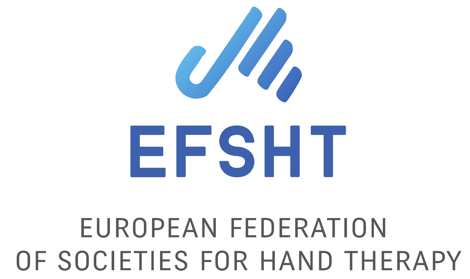 CALL FOR NOMINATION OF PRESIDENT-ELECTFOR ELECTION AT THE COUNCIL MEETING IN  2021*The…………………………………………(country) Society for Hand Therapy would  like to nominate Mr./Mrs.………………….……………………………………………………… to become the President-Elect of the EFSHT in accordance to EFSHT regulations.Biographical data:………………………………………………………………………………………………………………………………………………………………………………………………………………………………………………………………………………………………………………………………………………………………………………………………………………………………………………………………………………………………………………………………………………………………………………………………We confirm that the Nominee has been asked, is familiar with the role and obligations of being President Elect and is willing to take on the position if elected.  The Nominee is aware of the procedures in accordance to the EFSHT privacy declaration.Yours sincerely…………………………………………………………………………………………………………Date:…………………………….Please return your nomination (signed by your national society president or representative) on this form to the Secretary of EFSHT before March 28th 2021*.